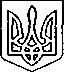 Щасливцевська  сільська  радаВиконавчий  комітетРІШЕННЯ15.05.2019 р.					№ 75Про можливість розміщенняпересувного комплексу атракціонів «Луна-парк»Розглянувши заяви суб’єктів підприємницької діяльності щодо можливості розміщення тимчасових споруд для провадження підприємницької діяльності та надані документи, керуючись ст. 28, п.4 Закону України «Про регулювання містобудівної діяльності», ст.30, 31 Закону України «Про місцеве самоврядування в Україні», ВИРІШИВ: 1. Погодити розміщення пересувного комплексу атракціонів «Луна-парк» терміном до 31 грудня 2019 року:1.1. ФОП *** на розміщення пересувного комплексу атракціонів «Луна-парк» за адресою: на території з південної сторони від земельної ділянки по вул.. Набережній, *** в с. Щасливцеве Генічеського району Херсонської області.2. Заявникам: - звернутись до відділу містобудування та архітектури сільської ради для розробки, проектування та затвердження паспорту прив’язки тимчасових споруд;- після затвердження паспортів прив’язки, встановлення тимчасових споруд та розміщення біля тимчасової споруди 4 урн або контейнерів для ТПВ звернутись до відділу містобудування та архітектури сільської ради з відповідною заявою щодо підтвердження відповідності паспорту прив’язки встановленим тимчасової споруди.3.Контроль за виконанням рішення покласти на в.о. начальника відділу містобудування та архітектури – головного архітектора Щасливцевської сільської ради Борідко М.В.Сільський голова								В.ПЛОХУШКО